Dobriša Cesarić, Pjesme1. aktivnost – teme Cesarićevih pjesamaNapiši teme o kojima piše Dobriša Cesarić. Za svaku temu navedi jedan naslov pjesme. a) _______________________________________________________________________________b) _______________________________________________________________________________c) _______________________________________________________________________________d) _______________________________________________________________________________2. aktivnost – Godišnja dobaPronađi naziv pjesme ili stih i razvrstaj ih prema  godišnjem dobu koje prikazuju. 3. aktivnost – Pjesma u slicia) Odaberi pejzažnu pjesmu D. Cesarića koju želiš ilustrirati. b) Pažljivo pročitaj pjesmu.c) Ilustriraj strofe pjesme i uz svaku ilustraciju napiši stihove.4. aktivnost – Naranča Naranča Dohvatih naranču sa stola, I najedanput U svijesti mi sinu: Sada je zima. Neprijazna, duga, A ja u ruci držim komad juga. I zlati mi se naranča u ruci. Sačuvala je malo južnog sunca Na svojoj kori, I smije se, I miriše, I gori.1. Zaokruži pjesničke slike različitim bojama crveno – vizualne, plavo – akustičnu i narančasto – olfaktivnu. 2. Podcrtaj motive.3. Napiši primjere stilskih izražajnih sredstava: a) epitetib) personifikacijad) metafora: 4. Objasni kako se ostvaruje ritam pjesme.5. aktivnost – Blackout poezija1. Odaberi pjesmu koju si analizirao/analizirala i izradi blackout pjesmu.Naziv blackout (“zacrnjenje”) dolazi od prepoznatljivog vizualnog izgleda koji ova vrsta pjesama poprima nakon pretvorbe već gotovoga teksta u novu pjesničku cjelinu. Blackout pjesma izrađuje se tako da se uzme stranica nekog već postojećeg teksta (proze ili poezije, beletristike ili publicistike – nebitno), a zatim se u tom tekstu odabiru riječi koje će sačinjavati novu, neovisnu misaonu cjelinu, dok se ostatak nepotrebnih riječi zacrnjuje crnom bojicom.Jedino pravilo u izradi blackout pjesme jest to da se u tekst ne dodaju vlastite nove riječi ili slova, već da se koriste isključivo postojeći tekstualni elementi. Pri tom je moguće spajati dijelove različitih riječi, kao i riječi iz različitih rečenica, ili i cijele rečenice izvučene iz prvotnog konteksta.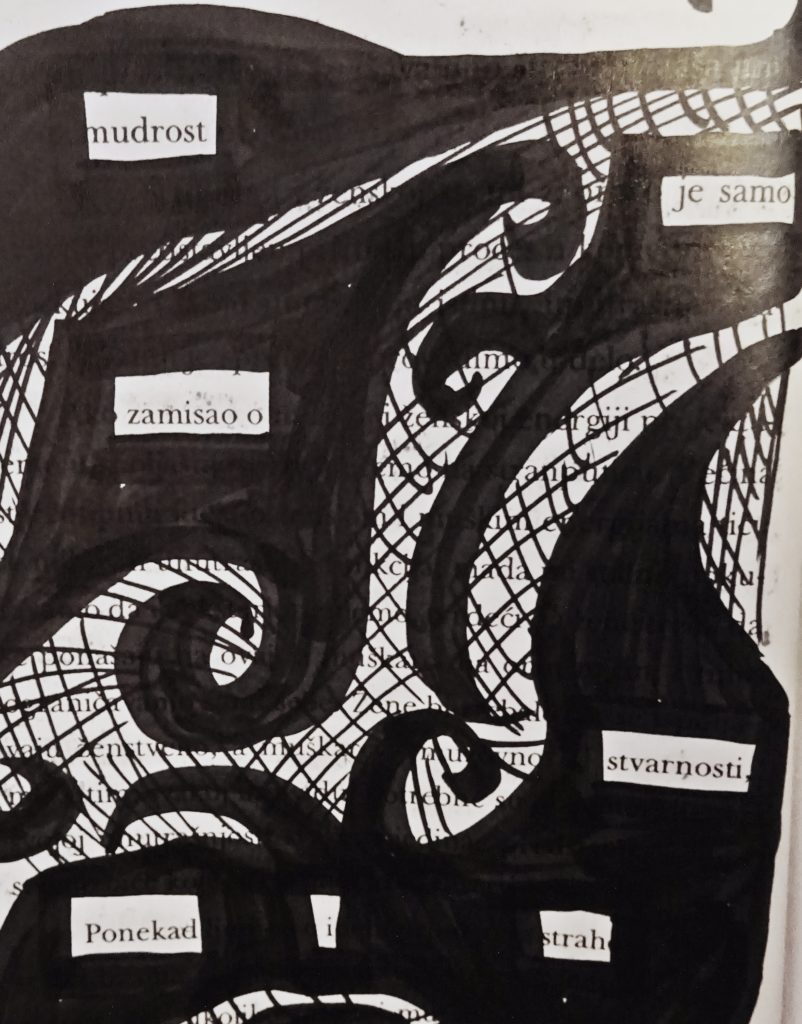 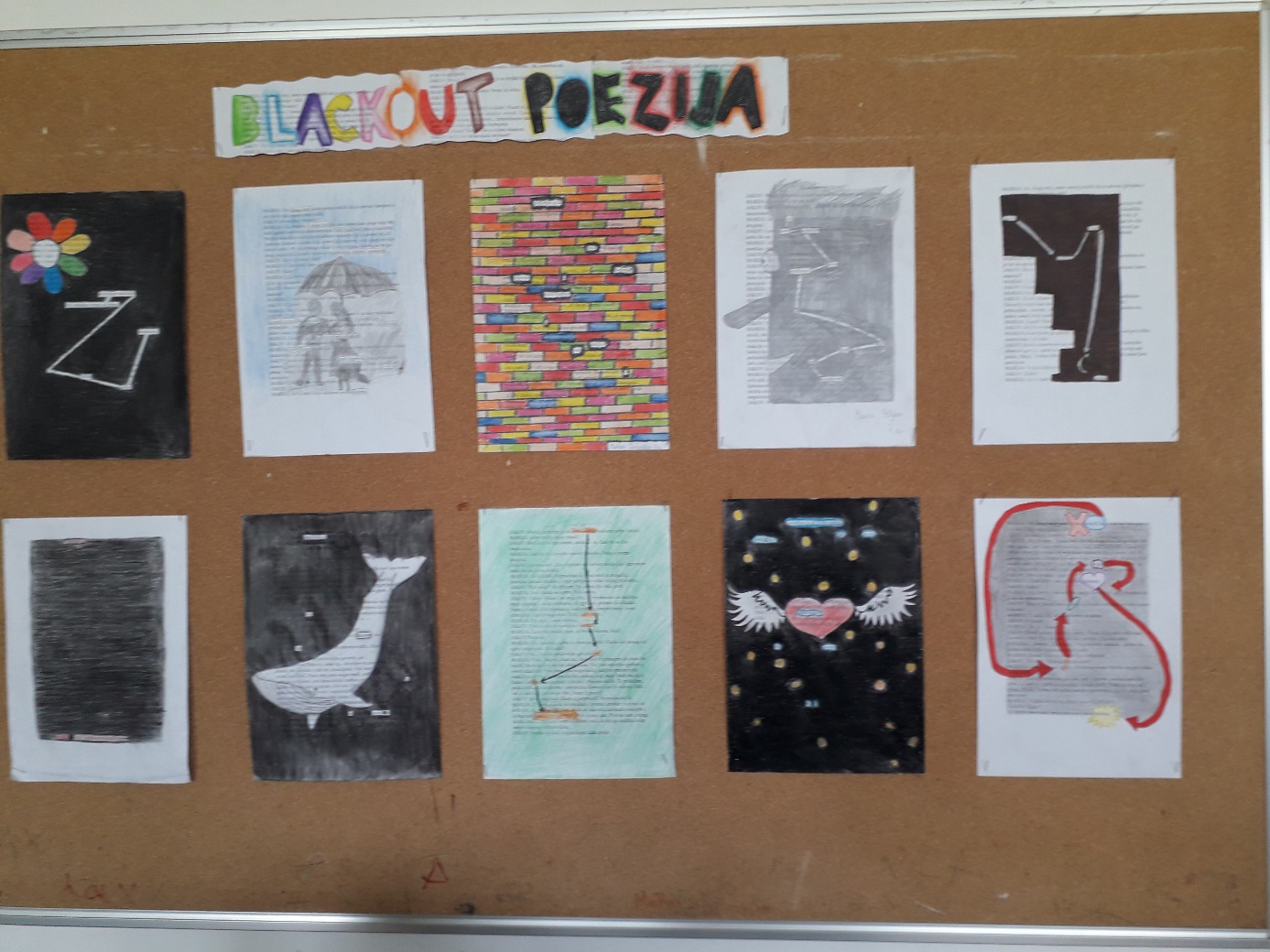 6. aktivnost – Balada iz predgrađa – kockarenje Učenici u skupini sastavljaju pitanja kojima će interpretirati pjesmu. Za svaki broj mogu sastaviti po 2 pitanja da bi igra trajala duže i da interpretacija pjesme bude opsežnija.  Kada sastave 6 pitanja, razmjenjuju s drugom skupinom listić s pitanjima. Učenik baca kocku i odgovara na broj pitanja koji se nalazi na kocki. 7. aktivnost – Balada iz predgrađa – vizualizacija Izradi strip ili slikokaz ili u digitalnom alatu read.bookcreator kojim ćeš ilustrirati pjesmu Balada iz predgrađa. učenički rad: Ena Jukićhttps://read.bookcreator.com/amzsSevJhAQdHxyeeq6b5a128KT2/hn2Qj0T-RWmWOwzyriLGPg7. aktivnost – uglazbljena Balada iz predgrađa  Učenici slušaju uglazbljenu pjesmu Hrvoja Hegedušića ili Arsena Dedića. https://www.youtube.com/watch?v=F4ylUNd02wk&ab_channel=dami1622https://www.youtube.com/watch?v=moq0-53oP1Y&ab_channel=dami16228. aktivnost – Cesarić i ja pišemo pjesmuOdaberi pjesmu koja te se posebno dojmila i napiši još svoja dva stiha kao nastavak pjesme.PROLJEĆELJETOJESEN ZIMA